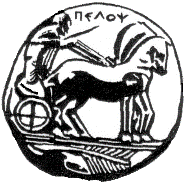 ΠΑΝΕΠΙΣΤΗΜΙΟ  ΠΕΛΟΠΟΝΝΗΣΟΥ                ΣΧΟΛΗ ΚΑΛΩΝ ΤΕΧΝΩΝΤΜΗΜΑ ΘΕΑΤΡΙΚΩΝ ΣΠΟΥΔΩΝ                        Βασιλέως Κωνσταντίνου 21 & Τερζάκη           		 Τ.Κ.21 100  Ναύπλιο                                                   Δελτίου Τύπου – ΠρόσκλησηΤην Πέμπτη 24 και την Παρασκευή 25 Ιανουαρίου στις 18.00 στο Θέατρο Τριανόν θα παρουσιαστούν 15 σκηνικές προσεγγίσεις του θεατρικού έργου Λεόντιος και Λένα του Georg Büchner από τους φοιτητές που παρακολούθησαν το μάθημα Σκηνοθεσία Ι. Υπεύθυνη καθηγήτρια: Άννα ΤσίχληΤεχνική υποστήριξη: Άγγελος ΓουναράςΟ Κοσμήτορας της Σχολής Καλών Τεχνών&Πρόεδρος του Τμήματος  Θεατρικών Σπουδώντου Πανεπιστημίου ΠελοποννήσουΧρήστος Καρδαράς